Eagles SPAG taskWeek commencing 8th June 2020You have watched the video and created your storyboard / story map with added phrases or sentences to help get your creativity going.Your task for this week – do a little bit each day or the whole thing in one go – is to write out the story from the meerkat’s point of view.https://www.literacyshed.com/catchit.html 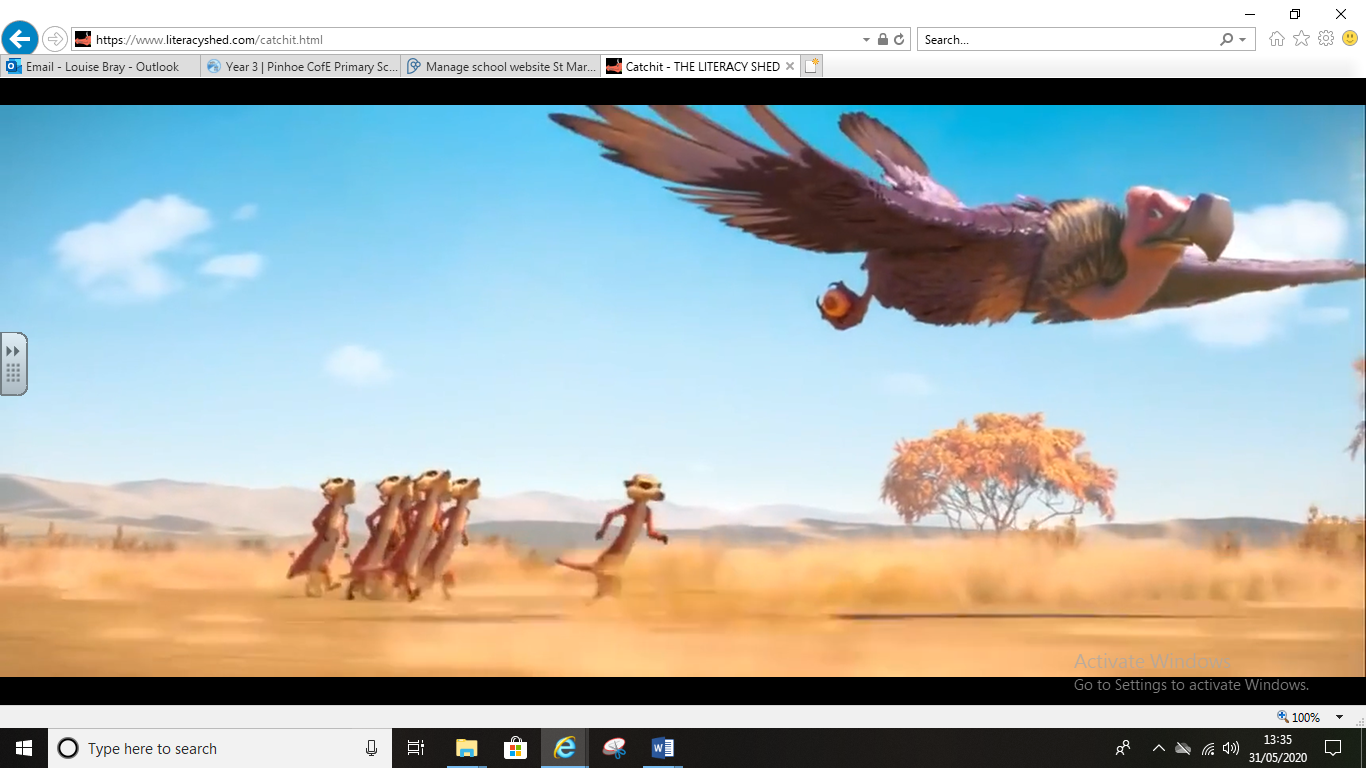 